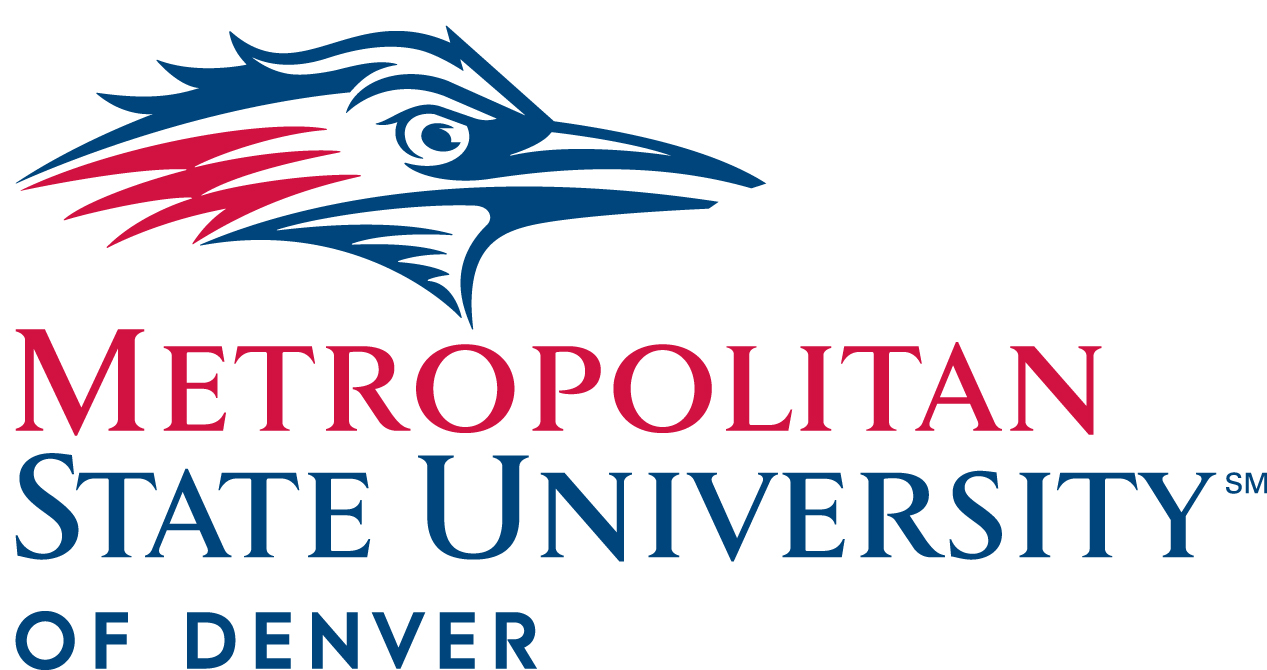 President’s Cabinet AgendaFebruary 10, 202110:00-11:30am Approval of December 16, 2020 MinutesPresident’s Update (10:00-10:15)- Dr. Janine DavidsonMSU Denver Day of Giving (10:15-10:30)-  Breanna Milnes, senior director of Advancement Communications and Giving, and Jamie Hurst, assistant vice president for Strategic Engagement   President’s Advisory Council on Academic Excellence and Student Success (10:30-10:50)- Kristy Lyons, associate professor, Department of Psychological Sciences, and Sean Petranovich, lead data scientist, Business Intelligence Unit  University Lending Policy (10:50-11:00)- Shaun Schafer, associate vice president of curriculum and policy development from the Office of Academic AffairsRound Robin (11:00-11:30)Edward Brown, Chief of Staff Michael Benitez, vice president, Diversity and Inclusion- (Manuel Del Real) Noel Distinguished Professorship, Black World conference, Campus Climate Survey   Andrew Bonham, chair, Department of Chemistry and Biochemistry- NSTRCathy Lucas, vice president of Strategy and External Affairs-  Upcoming events, website update and Strategic Plan next steps David Fine, General Counsel- NSTRChristine Marquez-Hudson, vice president and executive director, University Advancement and MSU Denver Foundation- Campaign overview Liz Hinde, dean, School of Education- NSTRBraeden Weart, president, Student Government Assembly- NSTRKatia Campbell, president, Faculty Senate- Ensuring Diverse Faculty Resolution and Liberal Arts ResolutionBill Henry, interim provost and executive vice president of Academic Affairs-  NSTR Larry Sampler, vice president for Administration and Finance, chief operating officer- (Leone Dick) Admin Branch updates   Rebecca Reid, president, Staff Senate- Alternative Work Arrangements Policy, Workload and Wellness Survey, Taking Care of You CampaignWill Simpkins, vice president of Student Affairs – Enrollment, SingleStopUSA, Pathways to Possible progress  Todd Thurman, director of Athletics-  NSTRStacy Dvergsdal, associate vice president of Human Resources-  Dean searches, Equal Pay Act, HLC project, faculty compensation project, Leadership Panel  Kevin Taylor, chief information officer and associate vice president for Information Technology Services- NSTR